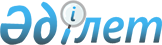 О внесении изменений и дополнений в постановление Правительства Республики Казахстан от 11 ноября 2011 года № 1324 "Об утверждении форм отчетности по мониторингу сделок и Правил осуществления мониторинга сделок"
					
			Утративший силу
			
			
		
					Постановление Правительства Республики Казахстан от 8 мая 2013 года № 457. Утратило силу постановлением Правительства Республики Казахстан от 28 августа 2015 года № 685

      Сноска. Утратило силу постановлением Правительства РК от 28.08.2015 № 685 (вводится в действие со дня его первого официального опубликования).      Правительство Республики Казахстан ПОСТАНОВЛЯЕТ:



      1. Внести в постановление Правительства Республики Казахстан от 11 ноября 2011 года № 1324 «Об утверждении форм отчетности по мониторингу сделок и Правил осуществления мониторинга сделок» (САПП Республики Казахстан, 2012 г., № 2, ст. 32) следующие изменения и дополнения:



      в Правилах осуществления мониторинга сделок, утвержденных указанным постановлением:



      пункты 3, 4 и 5 изложить в следующей редакции:

      «3. Участники сделок по товарам (работам, услугам), международные деловые операции по которым подлежат мониторингу сделок, представляют формы отчетности по мониторингу сделок «Экспорт товаров (работ, услуг)» и «Импорт товаров (работ, услуг)» (далее - формы отчетности по мониторингу сделок) в Налоговый комитет Министерства финансов Республики Казахстан (далее - Налоговый комитет) не позднее 15 мая года, следующего за отчетным, в соответствии с настоящими Правилами. Отчетным периодом является календарный год.

      4. Заполненные формы отчетности по мониторингу сделок представляются в Налоговый комитет в электронном виде, допускающем компьютерную обработку информации, - посредством системы приема и обработки налоговой отчетности органов налоговой службы.

      Формы отчетности по мониторингу сделок должны быть заверены электронной цифровой подписью.

      Датой представления в электронном виде форм отчетности по мониторингу сделок в Налоговый комитет является дата принятия центральным узлом системы приема и обработки налоговой отчетности органов налоговой службы, указанная в уведомлении, направляемом в порядке, установленном настоящим пунктом Правил.

      Формы отчетности по мониторингу сделок, представленные в Налоговый комитет посредством системы приема и обработки налоговой отчетности органов налоговой службы до двадцати четырех часов последнего дня срока, установленного настоящими Правилами для сдачи форм отчетности по мониторингу сделок, считаются представленными в срок.

      При представлении форм отчетности по мониторингу сделок в электронном виде Налоговый комитет, не позднее двух рабочих дней с момента принятия системой приема и обработки налоговой отчетности органов налоговой службы, направляет участнику сделки электронное уведомление о принятии или непринятии форм отчетности по мониторингу сделок указанной системой.

      Формы отчетности по мониторингу сделок считаются не представленными в Налоговый комитет, если:

      1) не соответствуют формам, установленным настоящими Правилами, или

      2) не указан или неверно указан код органа налоговой службы, или

      3) не указан или неверно указан идентификационный номер, или

      4) не указан налоговый период, или

      5) отсутствует или недостоверна электронная цифровая подпись, или

      6) нарушены требования части пятьдесят первой пунктов 10 и 11 настоящих Правил, или

      7) нарушена структура электронного формата форм отчетности по мониторингу сделок.

      В случае обнаружения технических ошибок в программном обеспечении органов налоговой службы, которые влияют на своевременность представления форм отчетности по мониторингу сделок в электронном виде, Налоговый комитет продлевает срок представления форм отчетности по мониторингу сделок на период не более шести месяцев со срока, установленного для представления таких форм отчетности.

      5. При отсутствии в отчетном периоде международных деловых операций у участников сделок, определенных в пункте 2 настоящих Правил, формы отчетности по мониторингу сделок такими участниками сделок в Налоговый комитет не представляются.»;



      пункт 9 изложить в следующей редакции:

      «9. Внесение изменений и (или) дополнений в формы отчетности по мониторингу сделок производится путем представления дополнительных форм отчетности по мониторингу сделок за налоговый период, к которому относятся данные изменения и дополнения.

      Представление и обработка дополнительных форм отчетности по мониторингу сделок производится в порядке, установленном пунктом 4 настоящих Правил.

      При составлении дополнительных форм отчетности по мониторингу сделок в графах, в случае изменения данных указываются новые значения, в графах, данные по которым не меняются, указываются прежние значения, отраженные в ранее представленных формах отчетности по мониторингу сделок.

      Участники сделок вносят изменения и (или) дополнения в представленные формы отчетности по мониторингу сделок до начала проведения проверки по вопросам трансфертного ценообразования.»;



      в пункте 10:



      часть четвертую изложить в следующей редакции:

      «В графе 3 «ИИН/БИН» указывается индивидуальный идентификационный номер/бизнес-идентификационный номер участника сделки - отправителя.»;



      часть пятидесятую изложить в следующей редакции:

      «Информация, подлежащая отражению в графах 10, 11, 16, 26, 36, 37, 42-50 формы отчетности по мониторингу сделок «Экспорт товаров (работ, услуг)», представляется по письменному запросу Налогового комитета в течение девяноста календарных дней со дня получения указанного запроса в случае наличия таких условий и данных. Указанная информация представляется в виде приложения на бумажном и (или) электронном носителях в явочном порядке или по почте заказным письмом с уведомлением. При наличии указанной информации в графах 10, 11, 16, 26, 36, 37, 42-50 формы отчетности по мониторингу сделок «Экспорт товаров (работ, услуг)» указывается ссылка на соответствующее приложение, в случае отсутствия такой информации указывается - нет данных.»;



      в пункте 11:



      часть четвертую изложить в следующей редакции:

      «В графе 3 «ИИН/БИН» указывается индивидуальный идентификационный номер/бизнес-идентификационный номер участника сделки - получателя.»;



      часть пятидесятую изложить в следующей редакции:

      «Информация, подлежащая отражению в графах 10, 11, 16, 26, 36, 37, 42-50 формы отчетности по мониторингу сделок «Импорт товаров (работ, услуг)», представляется по письменному запросу Налогового комитета в течение девяноста календарных дней со дня получения указанного запроса в случае наличия таких условий и данных. Указанная информация представляется в виде приложения на бумажном и (или) электронном носителях в явочном порядке или по почте заказным письмом с уведомлением. При наличии указанной информации в графах 10, 11, 16, 26, 36, 37, 42-50 формы отчетности по мониторингу сделок «Импорт товаров (работ, услуг)» указывается ссылка на соответствующее приложение, в случае отсутствия такой информации указывается - нет данных.»;



      2. Настоящее постановление вводится в действие со дня подписания и подлежит официальному опубликованию.      Премьер-Министр

      Республики Казахстан                       С. Ахметов
					© 2012. РГП на ПХВ «Институт законодательства и правовой информации Республики Казахстан» Министерства юстиции Республики Казахстан
				